St Gabriel’s Pimlico - the Parish House TrustCCTV PolicyContents: 1. Purpose2. Scope 3. Location of cameras 4. Storage and Retention of CCTV Images 5. Access to CCTV Images 6. Subject Access Requests 7. Access and Disclosure of Images to Third Parties 8. Responsibilities 9. Data Protection Assessments and Privacy by Design 10. Policy Review Appendix A	CCTV SignagePURPOSEThe Purpose of this policy is to regulate the management, operation and use of the CCTV system (Closed Circuit Television) at St Gabriel’s Pimlico - Parish House, hereafter referred to as ‘the PH’. CCTV systems are installed (both internally and externally) in premises for the purpose of enhancing security of the building and its associated equipment as well as creating a mindfulness among the occupants, at any one time, that a surveillance security system is in operation within and/or in the external environs of the premises during both the daylight and night hours each day. CCTV surveillance at the PH is intended for the purposes of: protecting the PH buildings and assets, both during and after hours; promoting the health and safety of users of the building as well as for monitoring behaviour; reducing the incidence of crime and anti-social behaviour (including theft and vandalism); supporting the police in detering and detecting crime;assisting in identifying, apprehending and prosecuting offenders.The system does not have sound recording capability. The CCTV system is owned and operated by the Parish House Trust, and its deployment is determined by the Trust management. The introduction of, or changes to, CCTV monitoring will be subject to consultation with staff. All authorised operators and employees with access to images are aware of the procedures that need to be followed when accessing the recorded images. All employees are aware of the restrictions in relation to access to, and disclosure of recorded images. SCOPEThis policy relates directly to the location and use of CCTV and the monitoring, recording and subsequent use of such recorded material. The PH complies with the Information Commissioner’s Office (ICO) CCTV Code of Practice to ensure it is used responsibly and safeguards both trust and confidence in its use. The Code of Practice is published at: https://ico.org.uk/media/1542/cctv-code-of-practice.pdf CCTV warning signs will be clearly and prominently placed at various locations around the PH. Signs will contain details of the purpose for using CCTV (see Appendix A). In areas where CCTV is used, the PH will ensure that there are prominent signs placed within the controlled area. The planning and design have endeavoured to ensure that the system will give maximum effectiveness and efficiency, but it is not guaranteed that the system will cover or detect every single incident taking place in the areas of coverage.CCTV monitoring of public areas for security purposes will be conducted in a manner consistent with all existing policies adopted by the PH, including Equality & Diversity Policy, Codes of Practice for dealing with complaints of Bullying & Harassment and Sexual Harassment and other relevant policies, including the provisions set down in equality and other related legislation. This policy prohibits monitoring based on the characteristics and classifications contained in equality and other related legislation e.g. race, gender, sexual orientation, national origin, disability etc. Video monitoring of public areas for security purposes within PH  premises is limited to uses that do not violate the individual’s reasonable expectation to privacy. All CCTV systems and associated equipment will be required to be compliant with this policy following its adoption by the PH. Recognisable images captured by CCTV systems are ‘personal data’. They are therefore subject to the provisions of the General Data Protection Regulation and Data Protection Act 2018 LOCATION OF CAMERAS The cameras are sited so that they only capture images relevant to the purposes for which they have been installed (as described above), and care will be taken to ensure that reasonable privacy expectations are not violated. The PH will ensure that the location of equipment is carefully considered to ensure that the images captured comply with the legislation. The PH will make every effort to position the cameras so that their coverage is restricted to the PH premises, which includes both indoor and outdoor areas. Employees will have access to details of where CCTV cameras are situated.CCTV Video Monitoring and Recording of Public Areas may include the following: Protection of the PH building and property: The building’s perimeter, entrances and exits, lobbies and corridors, special storage areas, cashier locations, receiving areas for goods/services Monitoring of Access Control Systems: Monitor and record restricted access areas at entrances to buildings and other areas Verification of Security Alarms: Intrusion alarms, exit door controls, external alarms Criminal Investigations (carried out by the police): Robbery, burglary and theft surveillance STORAGE AND RETENTION OF CCTV IMAGES Recorded data will not be retained for longer than 31 days except where the image identifies an issue and is retained specifically in the context of an investigation/prosecution of that issue. Where data is retained for longer than 31 days an electronic file held on a secure hard drive specific CCTV image/recordings are retained will be kept. The Data Protection Act and GDPR does not prescribe any specific minimum or maximum retention periods that apply to all systems or footage. Therefore, retention will reflect the Trust’s purposes for recording information, and how long it is needed to achieve this purpose. The Trust will store data securely at all times. ACCESS TO CCTV IMAGES Access to recorded images will be restricted to the staff authorised to view them and will not be made widely available. Supervising the access and maintenance of the CCTV System is the responsibility of the General Manager. When CCTV recordings are being viewed, access will be limited to authorised individuals on a need-to-know basis. 6. SUBJECT ACCESS REQUESTS (SAR) 6.1	 Individuals have the right to request CCTV footage relating to themselves under the Data Protection Act and the GDPR. 6.2 	All requests should be made in writing to the Data Protection Officer via the General Manager who can be contacted by email at info@stgabrielshalls.org.ukIndividuals submitting requests for access will be asked to provide sufficient information to enable footage relating to them to be identified. For example: time, date and location.6.3 The Trust does not have a facility to provide copies of CCTV footage but instead the applicant may view the CCTV footage if available.6.4 The Trust will respond to requests within 30 days of receiving the request but if a request is received during holiday periods this may not be possible. 6.5 The Trust reserves the right to refuse access to CCTV footage where this would prejudice the legal rights of other individuals or jeopardise an on-going investigation. 7. ACCESS AND DISCLOSURE OF IMAGES TO THIRD PARTIES 7.1 There will be no disclosure of recorded data to third parties other than authorised personnel such as the Police and service providers to the Trust where these would reasonable need access to the data (e.g. investigators). 7.2 If an order is granted by a Court for disclosure of CCTV images, then this should be complied with. However, very careful consideration must be given to exactly what the Court order requires. If there are any concerns as to disclosure, then the Data Protection Officer should be contacted in the first instance and appropriate legal advice may be required. 7.3 Requests for images should be made in writing to the Data Protection Officer. 7.4 The data may be used within the Trust’s discipline and grievance procedures as required and will be subject to the usual confidentiality requirements of those procedures.8. 	RESPONSIBILITIES The General Manager will: Ensure that the use of CCTV systems is implemented in accordance with this policy.Oversee and co-ordinate the use of CCTV monitoring for safety and security purposes within the Parish House. Ensure that all existing CCTV monitoring systems will be evaluated for compliance with this policy. Ensure that the CCTV monitoring is consistent with the highest standards and protections. Review camera locations and be responsible for the release of any information or recorded CCTV materials stored in compliance with this policy. Maintain a record of access (e.g. an access log) to or the release of tapes or any material recorded or stored in the system.Ensure that monitoring recorded tapes are not duplicated for release. Ensure that the perimeter of view from fixed location cameras conforms to this policy both internally and externally. Give consideration to feedback/complaints regarding possible invasion of privacy or confidentiality due to the location of a particular CCTV camera or associated equipment. Ensure that all areas being monitored are not in breach of an enhanced expectation of the privacy of individuals within the PH and be mindful that no such infringement is likely to take place. Ensure that external cameras are non-intrusive in terms of their positions and views of neighbouring residential housing and comply with the principle of “Reasonable Expectation of Privacy.” Ensure that images recorded on tapes/DVDs/digital recordings are stored for a period not longer than 31 days and are then erased unless required as part of a criminal investigation or court proceedings (criminal or civil) or other bona fide use as approved by a nominated member of the Managing TrusteeEnsure that when a zoom facility on a camera is being used, there is a second person present with the operator of the camera to guarantee that there is no unwarranted invasion of privacy. Ensure that camera control is solely to monitor suspicious behaviour, criminal damage etc. and not to monitor individual characteristics. Ensure that camera control is not infringing an individual’s reasonable expectation of privacy in public areas. 9.	 DATA PROTECTION IMPACT ASSESSMENTS AND PRIVACY BY DESIGNCCTV has the potential to be privacy intrusive. The Trust will perform a Data Protection Impact Assessment when installing or moving CCTV cameras to consider the privacy issues involved with using new surveillance systems to ensure that the use is necessary and proportionate and address a pressing need identified. 10. POLICY REVIEW A nominated member of the Managing Trustee is responsible for monitoring and reviewing this policy. This policy will be reviewed annually. In addition, changes to legislation, national guidance, codes of practice or commissioner advice may trigger interim reviews. Signed		Owen C G HiggsDate		27th September 2022Renewal: Every three years or on change of legislationAPPENDIX A CCTV SIGNAGE It is a requirement of the Data Protection Act to notify people entering a CCTV protected area that the area is monitored by CCTV and that pictures are recorded. The Trust is to ensure that this requirement is fulfilled. The CCTV sign should include the following: That the area is covered by CCTV surveillance and pictures are recorded. The purposes of using CCTV. The name of the Trust. The contact telephone number or address for enquiries.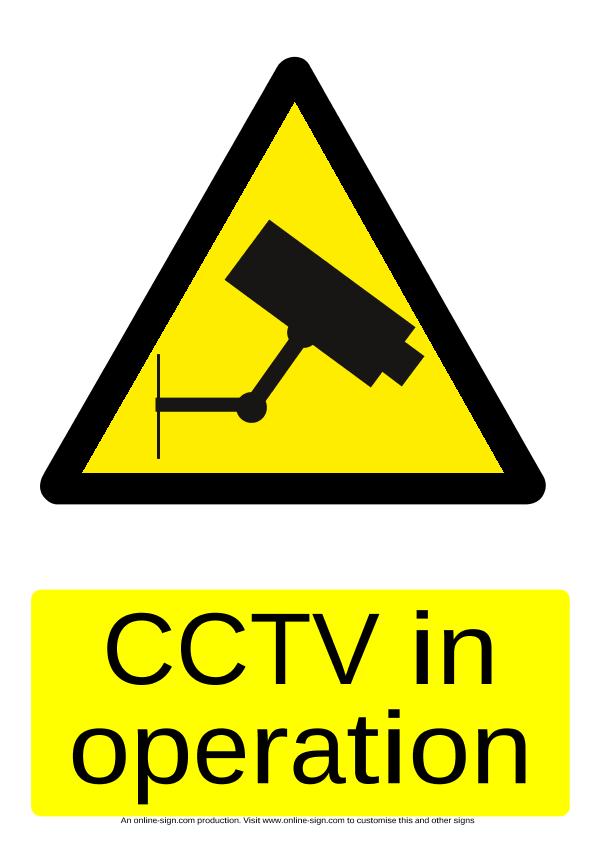 